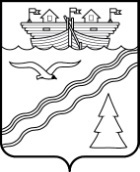 Администрация рабочего поселка Красные БакиКраснобаковского района Нижегородской областиПОСТАНОВЛЕНИЕот 06 марта 2020 г.                                                                                                № 176«Предоставление разрешения на отклонение от предельных параметров разрешенного строительства, реконструкции объектов капитального строительства для земельного участка, расположенного по адресу: Нижегородская область, Краснобаковский район, р.п. Красные Баки, ул. Пролетарская, примыкающий с южной стороны к земельному участку ул. Пролетарская, д. 1Б»В соответствии с Федеральным законом от 06.10.2003 года № 131-ФЗ «Об общих принципах организации местного самоуправления в Российской Федерации», статьей 40 Градостроительного Кодекса РФ, в соответствии с Административным регламентом предоставления муниципальной услуги «Предоставление разрешения на отклонение от предельных параметров разрешенного строительства», утвержденного постановлением Администрации рабочего поселка Красные Баки Краснобаковского района Нижегородской области от 11 декабря 2018 г. № 397, руководствуясь Уставом муниципального образования – рабочий поселок Красные Баки Краснобаковского района Нижегородской области,  на основании решения комиссии по землепользованию и застройке муниципального образования – рабочий поселок Красные Баки Краснобаковского района Нижегородской области от 20.02.2020 года № 6, на основании заключения по результатам публичных слушаний от 06.03.2020 г., Администрация рабочего поселка Красные Баки постановляет:Предоставить Шиловой Л.Г. разрешение на отклонение от предельных параметров разрешенного строительства, реконструкции объектов капитального строительства для земельного участка, расположенного по адресу: Нижегородская область, Краснобаковский район, р.п. Красные Баки, ул. Пролетарская, примыкающий с южной стороны к земельному участку ул. Пролетарская, д. 1Б, в территориальной зоне О-1–Территория поселкового центра(зона деловой и коммерческой активности), в части уменьшения минимального размера земельного участка для магазина до 75 кв.м.Настоящее постановление вступает в силу со дня его официального обнародования.Глава Администрации 						    	             Е.В. Шмелева